บันทึกข้อความ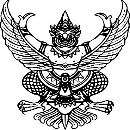 ส่วนราชการ  คณะครุศาสตร์อุตสาหกรรม ภาควิชา                                    โทร. ที่  คX     /2566	วันที่  XX  ตุลาคม  2566เรื่อง  ขออนุมัติตัวบุคคลและค่าใช้จ่ายในการเดินทางไปเข้าร่วมประชุมวิชาการและนำเสนอผลงานวิจัยเรียน  คณบดีคณะครุศาสตร์อุตสาหกรรม ด้วยกระผม/ดิฉัน.......................................................................ข้าราชการ/พนักงานมหาวิทยาลัย ตำแหน่ง (อาจารย์/ผศ./รศ./ศ.)........................... สังกัดภาควิชา....................................คณะครุศาสตร์อุตสาหกรรม ได้ส่งผลงานวิจัยเรื่อง “.......................................................................................................................................” เพื่อเข้าร่วมการประชุมวิชาการระดับนานาชาติ (ระบุชื่องาน)...................................................................... ระหว่างวันที่.................................................................... ณ.................................................................................. ซึ่งคณะกรรมการจัดงานได้พิจารณาตอบรับให้เข้าร่วมนำเสนอผลงานแบบบรรยาย (Oral Presentation)/แบบโปสเตอร์ (Poster) (ตามแนบ) โดยผลงานวิจัยดังกล่าวยังไม่เคยนำเสนอหรือตีพิมพ์ที่ใดมาก่อน เพื่อให้การดำเนินการเป็นไปด้วยความเรียบร้อย จึงเรียนมาเพื่อโปรดพิจารณาอนุมัติขออนุมัติตัวบุคคลโดยไม่ถือเป็นวันลา เพื่อเข้าร่วมการประชุมวิชาการและนำเสนอผลงานวิจัย ระหว่างวันที่............................................... ณ.............................................................โดยขอออกเดินทางในวันที่ ........................................... และเดินทางกลับถึงประเทศไทยในวันที่......................................... (เฉพาะกรณีออกเดินทางก่อนและหรือกลับหลังกำหนดการจัดงาน) ในช่วงวันดังกล่าว (มี/ไม่มี) ภาระงานสอนและจะทำการสอนชดเชยตามเอกสารแนบ (ถ้ามีภาระงานสอน)ขออนุมัติใช้เงิน ...............(ตามแหล่งเงินของภาควิชา)..........................................................แผนงาน.............................กองทุน..........................หมวดเงิน...............................ดังรายการต่อไปนี้2.1  ค่าตั๋วเครื่องบินไป-กลับ (กรุงเทพฯ - ประเทศ............)	จำนวนเงิน..................บาท2.2  ค่าลงทะเบียน (.........(สกุลเงิน) x …………บาท)	จำนวนเงิน..................บาท2.3  ค่าที่พักคืนละ..............บาท x …..…..คืน	จำนวนเงิน..................บาท2.4  ค่าเบี้ยเลี้ยงวันละ........บาท x ……….วัน	จำนวนเงิน..................บาท      รวมเป็นเงินทั้งสิ้น  	จำนวนเงิน..................บาท      (โดยขอถัวเฉลี่ยทุกรายการ)ขอความอนุเคราะห์ออกหนังสือนำเพื่อขอหนังสือเดินทางและหนังสือนำการตรวจลงตรา(กรณีที่ต้องการขอหนังสือเดินทางราชการ (เล่มสีน้ำเงิน))เคาะจากบรรทัดสุดท้ายลงมา 4 เคาะ	(..................................................................)                      อาจารย์ประจำภาควิชา....................................เอกสารที่ต้องแนบประกอบการพิจารณา 1. บทคัดย่อ (Abstract)2. บทความ/ผลงานทางวิชาการฉบับสมบูรณ์ (Full paper)3. จดหมาย/อีเมล์ ตอบรับให้เข้าร่วมนำเสนอผลงานจากผู้จัดประชุม4. รายละเอียดของการจัดงาน หน่วยงานที่จัด5. กำหนดการประชุม และรายละเอียดค่าใช้จ่ายที่ต้องชำระ6. ในกรณีมีผู้ร่วมในผลงานวิจัย ต้องมีหลักฐานยินยอมจากผู้ร่วมผลงานให้ผู้ขอรับทุน    เป็นผู้นำเสนอผลงานนั้น ๆ ต่อที่ประชุม7. แผนที่ ระบุจำนวนกิโลเมตรการเดินทาง     (กรณีขออนุมัติใช้รถยนต์ส่วนบุคคลและเบิกค่าเดินทาง)8. ตารางสอน และแบบฟอร์มขออนุมัติสอนชดเชย9. ประกาศคณะครุศาสตร์อุตสาหกรรม เรื่อง หลักเกณฑ์การให้ทุนอุดหนุนเพื่อการไปเสนอผลงานทางวิชาการ    ระดับชาติและระดับนานาชาติ  ประกาศ ณ วันที่ 16 กันยายน 2553ประกาศ หลักเกณฑ์ที่เกี่ยวข้อง 1. ประกาศมหาวิทยาลัยเทคโนโลยีพระจอมเกล้าพระนครเหนือ เรื่อง หลักเกณฑ์และอัตราการจ่ายค่าใช้จ่าย    ในการเดินทางในประเทศ ประกาศ ณ วันที่ 16 กรกฎาคม 25522. ประกาศมหาวิทยาลัยเทคโนโลยีพระจอมเกล้าพระนครเหนือ เรื่อง หลักเกณฑ์และอัตราการจ่ายค่าใช้จ่าย    ในการเดินทางในประเทศ (ฉบับที่ 2)  ประกาศ ณ วันที่ 18 ธันวาคม 25563. ประกาศมหาวิทยาลัยเทคโนโลยีพระจอมเกล้าพระนครเหนือ เรื่อง หลักเกณฑ์และอัตราการจ่ายค่าใช้จ่าย    ในการเดินทางต่างประเทศ ประกาศ ณ วันที่ 16 กรกฎาคม 25524. ประกาศมหาวิทยาลัยเทคโนโลยีพระจอมเกล้าพระนครเหนือ เรื่อง หลักเกณฑ์และอัตราการจ่ายค่าใช้จ่าย    ในการเดินทางต่างประเทศ (ฉบับที่ 2) ประกาศ ณ วันที่ 18 ธันวาคม 25565. มติที่ประชุมคณะกรรมการประจำคณะครุศาสตร์อุตสาหกรรม ครั้งที่ 15/2550 เมื่อวันที่ 12 ธันวาคม 25506. ประกาศคณะครุศาสตร์อุตสาหกรรม เรื่อง หลักเกณฑ์การให้ทุนอุดหนุนเพื่อการไปเสนอผลงานทางวิชาการ    ระดับชาติและระดับนานาชาติ  ประกาศ ณ วันที่ 16 กันยายน 2553